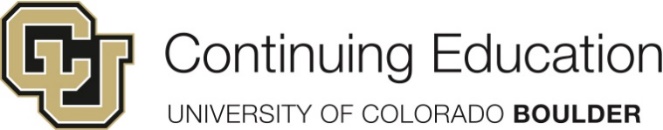 REquest for Application Fee AssistanceThe University of Colorado Boulder’s Post-Baccalaureate Health Professions program grants up to two PostBacCAS application fee waivers per year on a rolling basis. If you wish to be considered for application fee assistance, please complete this form and submit it to postbaccprehealth@colorado.edu.Biographical InformationFull Legal Name    			    Former or Maiden Name   			      			Nickname    		  	      Preferred Pronouns    		Phone #       		           E-mail Address   			    Educational Goal (indicate if interested in a dual-degree program)    		(Ex: Medical school, dental school, veterinary school, optometry school, MD/PhD, MD/MPH, etc.)AgreementBy submitting this document to postbaccprehealth@colorado.edu, I certify that, to the best of my knowledge, the information furnished on this application is true and complete. I understand that if found to be otherwise, it is sufficient cause for rejection or dismissal from the program.Type your name here to sign this agreement:     			    Date:   			  PERSONAL STATEMENTPlease explain how you became interested in a career in clinical health care and how your experiences have confirmed this decision. If you have not already written your PostBacCAS personal statement, a one- to two-paragraph response is appropriate for the purpose of submitting this form.If you already have written your PostBacCAS personal statement, you may simply paste it here. You may find it helpful to review our Personal Statement Tips handout.5,300 character maxList of Clinical Shadowing experiences (or Info Interviews)Provide a bulleted list of the clinicians you’ve shadowed (or with whom you’ve conducted informational interviews).        For each entry, include:Name of clinician (include degree), area of practice, name of hospital or clinic, # of hours shadowed, year         Example: Dr. Samantha Brown, MD; internal medicine, University of Colorado Hospital, 8 hours, 20201500 character maxList of Direct Patient Interaction experiencesProvide a bulleted list of your current and past clinical positions (paid and volunteer) that have allowed you to interact directly with patients who are sick or injured.     Examples include: hospital volunteer, medical/dental/veterinary/optometry assistant, PT aide, medical interpreter, CNA, EMT, phlebotomist, etc.  For each entry, include:  - Position title, Institution, Start Date (mo/year), End Date (mo/year or “to present”), average hours/week     Example: Volunteer Medical Assistant, Stout Street Medical Clinic, 7/19 to present, 4 h/wk1500 character maxList of Non-Clinical Interpersonal Service PositionsProvide a bulleted list of your current and past non-clinical positions (paid and volunteer) that required you to use interpersonal skills and allowed you to be of service to others. Think broadly. Examples include being a manager, a tutor, a coach, a summer camp counselor, a dormitory resident assistant, a wilderness trip leader, a barista, a restaurant server, a Bible study leader, etc.     For each entry, include:  - Position title, Institution, Start Date (mo/year), End Date (mo/year or “to present”), average hours/week     Example: Cashier, Safeway, 5/18 to 7/19, 40 h/wk1500 character maxShort-Answer Essay #1Why are you interested in the University of Colorado Boulder’s cohort-based Post-Baccalaureate Health Professions program?1250 character maxShort-Answer Essay #2Please describe the nature of your financial need. If applicable, let us know if you received Pell Grants in college and/or are participating in any local, state, or federal assistance programs such as Medicaid, unemployment compensation, General Assistance (GA), SNAP, housing assistance, etc.1500 character max